鸽子料怎么配的，不用花钱的鸽粮饲料自配料营养丰富的鸽饲料是必不可少的，制定合理的饲料自配料是养好鸽的关键，要根据肉鸽各个生长阶段的营养需求，养殖户应科学进行饲喂，从而达到营养均衡，快速让鸽子健康成长。现在给大家分享鸽子的饲料自配料，供参考：鸽饲料自配料​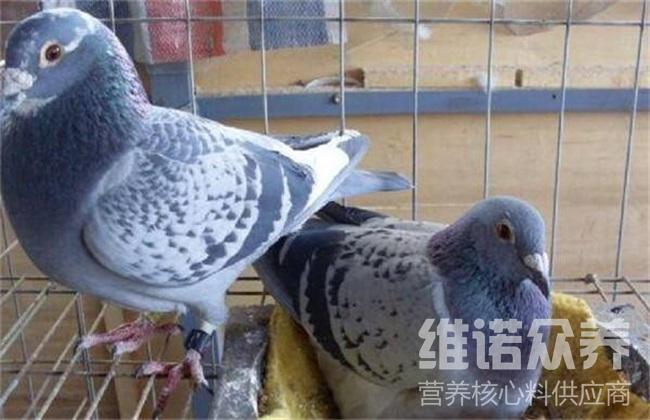 一、肉鸽育雏亲鸽饲料自配料：1.稻谷50%、玉米19.7%、小麦10%、绿豆20% ,维诺鸽用多维0.1%，维诺霉清多矿0.1%，维诺复合益生菌0.1%。2.玉米44.7%、小麦13%、高粱10%、豌豆20%、绿豆8%、大麻籽4%，维诺鸽用多维0.1%，维诺霉清多矿0.1%，维诺复合益生菌0.1%。3.玉米34.7%、糙米15%、大麦10%、高粱10%、绿豆15%、豌豆10%、大麻籽5%，维诺鸽用多维0.1%，维诺霉清多矿0.1%，维诺复合益生菌0.1%。4.黄玉米29.7%、红黍15%、小麦渣25%、燕麦仁5%、豌豆20%、大麻籽5%，维诺鸽用多维0.1%，维诺霉清多矿0.1%，维诺复合益生菌0.1%。二、肉鸽休产亲鸽用饲料自配料：1.黄玉米33.7%、高粱25%、小麦25%、大米5%、豌豆10%、大麻籽1%。维诺鸽用多维0.1%，维诺霉清多矿0.1%，维诺复合益生菌0.1%。2.玉米29.7%，糙米18%，小麦10%，高粱10%，豌豆17%，绿豆10%，火麻仁5%。维诺鸽用多维0.1%，维诺霉清多矿0.1%，维诺复合益生菌0.1%。3.玉米34.7%，豌豆26%，绿豆6%，高粱10%，小麦12%，稻谷6%，火麻仁5%。维诺鸽用多维0.1%，维诺霉清多矿0.1%，维诺复合益生菌0.1%。科学合理的饲料自配料是养好鸽子的关键，不同阶段的鸽子配方也各不相同，鸽用多维补充各种营养维生素，促进生长，提高免疫力、抗应激。复合益生菌改善肠道菌群，增强肠道营养吸收率，增强体质，提高饲料利用率，适合性好，增加经济效益。